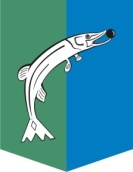 АДМИНИСТРАЦИЯСЕЛЬСКОГО ПОСЕЛЕНИЯ НИЖНЕСОРТЫМСКИЙСургутского районаХанты – Мансийского автономного округа - ЮгрыПОСТАНОВЛЕНИЕ«31» января   2019 года                                                                                      № 36п. НижнесортымскийО признании утратившим силу1. Признать утратившим силу постановление администрации сельского поселения Нижнесортымский от 02.06.2017 № 182 «Об утверждении руководства по соблюдению обязательных требований, предъявляемых при проведении проверок юридических лиц и индивидуальных предпринимателей при осуществлении муниципального жилищного контроля на территории сельского поселения Нижнесортымский».2. Настоящее постановление разместить на официальном сайте администрации сельского поселения Нижнесортымский.Глава поселения                                                                                        П. В. Рымарев 